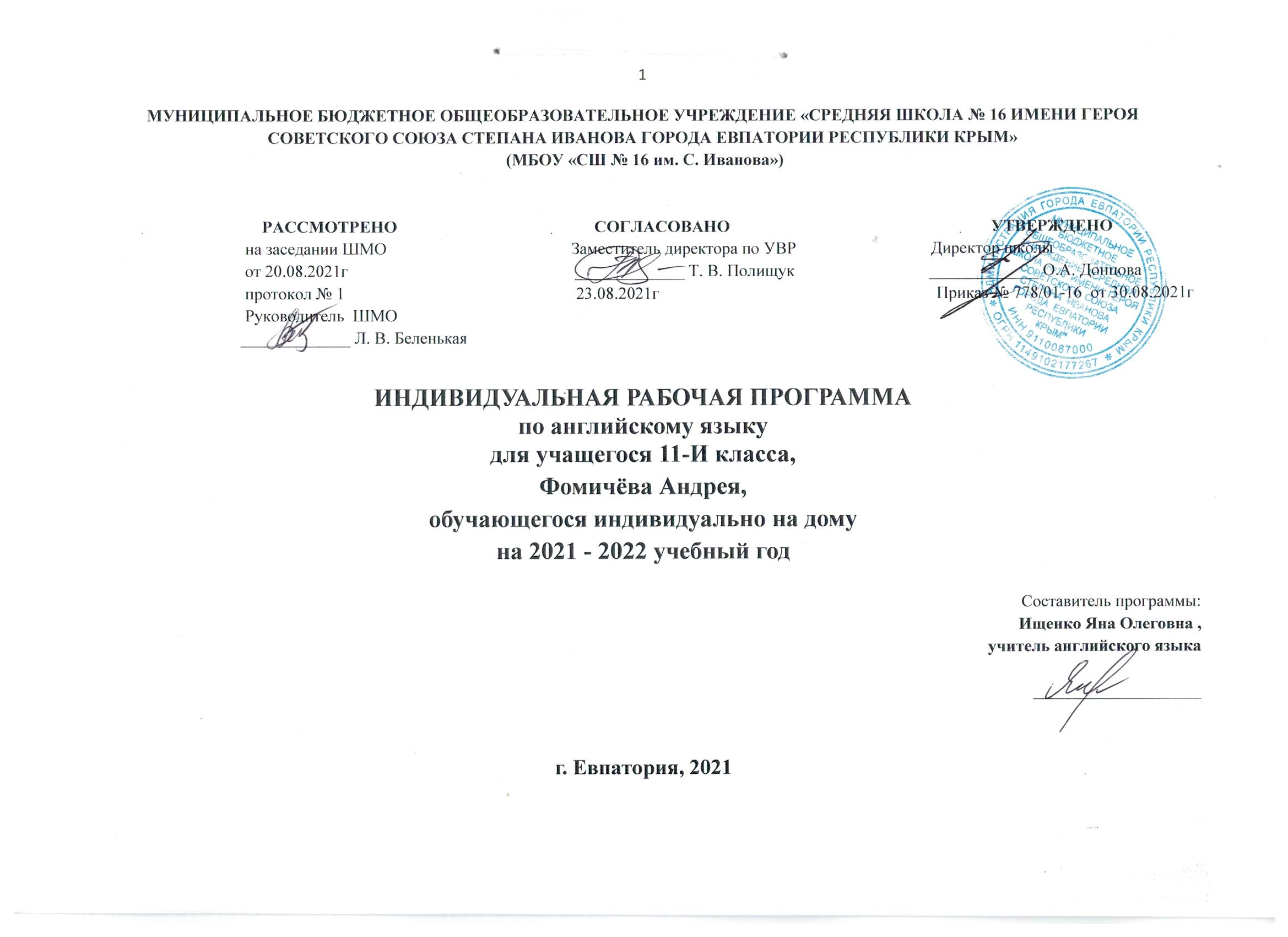 Федеральный государственный образовательный стандарт СОО, утверждённый приказом Минобразования РФ № 413 от 17.05 2012, (с изменениями).Рабочая программа по английскому языку для 11-х классов составлена на основе авторской программы В.Г Апалькова «АНГЛИЙСКИЙ В ФОКУСЕ, 10–11» (“SPOTLIGHT”), М.: Просвещение, 2011Учебник: «Английский в фокусе»   для 11 класса/ В.Эванс, Дж. Дули,  Б.Оби, Афанасьева, И. В. Михеева И. В. и др. –М.: Просвещение; UK.: Express Publishing, 2014.Планируемые результаты освоения учебного предметаЛичностные результаты учащихся старшей школы, формируемые при изучении иностранного языка на базовом уровне:стремление к самосовершенствованию в образовательной области «Иностранный язык», развитие собственной речевой культуры в целом, лучшее осознание возможностей самореализации средствами иностранного языка, в том числе в будущей профессиональной деятельности;развитие таких качеств, как воля, целеустремлённость, креативность, инициативность, эмпатия, трудолюбие, дисциплинированность, а также умения принимать самостоятельные решения и нести за них ответственность;развитие умения ориентироваться в современном поликультурном, полиязычном мире, стремление к лучшему осознанию культуры своего народа и готовность содействовать ознакомлению с ней представителей других стран; освоение ценностей культуры страны/стран изучаемого иностранного языка; толерантное отношение к проявлениям иной культуры; осознание себя гражданином своей страны и мира;формирование активной жизненной позиции, готовности отстаивать национальные и общечеловеческие (гуманистические, демократические) ценности, свою позицию гражданина и патриота своей страны.Метапредметные результаты изучения иностранного языка на базовом уровне в старшей школе проявляются в:развитии умения планировать своё речевое и неречевое поведение; умения взаимодействовать с окружающими, выполняя разные социальные роли;умении осуществлять индивидуальную и совместную с другими учащимися проектную работу, в том числе с выходом в социум;совершенствовании умений работы с информацией: поиск и выделение нужной информации с использованием разных источников информации, в том числе Интернета, обобщение информации; умение определять тему, прогнозировать содержание текста по заголовку/ключевым словам, формулировать основную мысль, выделять главные факты, опуская второстепенные, устанавливать логическую последовательность основных фактов;умении использовать справочный материал (грамматический и лингвострановедческий справочники, двуязычный и толковый словари, мультимедийные средства).Предметные результаты (на базовом уровне) состоят в достижении коммуникативной компетентности в иностранном языке на пороговом уровне, позволяющем общаться как с носителями иностранного языка, так и с представителями других стран, использующими данный язык как средство общения.Умении рационально планировать свой учебный труд; развитии умений самонаблюдения, самоконтроля, самооценки в процессе коммуникативной деятельности на иностранном языке.По окончании 11 класса учащиеся научатся и получат возможность научиться:В коммуникативной сфере (владение английским языком как средством общения)Языковая компетенция (владение языковыми средствами)Учащиеся научатся:- понимать значения новых лексических единиц, связанных с тематикой данного этапа обучения и соответствующими ситуациями общения, в том числе оценочной лексики, реплик-клише речевого этикета, отражающих особенности культуры англоязычных стран;- понимать значение изученных грамматических явлений в расширенном объеме (видовременные, неличные и неопределенно-личные формы глагола, формы условного наклонения, косвенная речь /косвенный вопрос, побуждение и др., согласование времен).Учащиеся получат возможность научиться:- распознавать страноведческую информацию из аутентичных источников, обогащающую социальный опыт школьников: сведения об англоязычных странах, их науке и культуре, исторических и современных реалиях, общественных деятелях, месте в мировом сообществе и мировой культуре, взаимоотношениях с нашей страной, языковые средства и правила речевого и неречевого поведения в соответствии со сферой общения и социальным статусом партнера.ГоворениеУчащиеся научатся:- вести диалог, используя оценочные суждения, в ситуациях официального и неофициального общения (в рамках изученной тематики); беседовать о себе, своих планах;- рассказывать о своем окружении, рассуждать в рамках изученной тематики и проблематики.Учащиеся получат возможность научиться:- участвовать в обсуждении проблем в связи с прочитанным/прослушанным иноязычным текстом, соблюдая правила речевого этикета;- представлять социокультурный портрет своей страны и англоязычных стран.АудированиеУчащиеся научатся:- относительно полно и точно понимать высказывания собеседника в распространенных стандартных ситуациях повседневного общения.Учащиеся получат возможность научиться:- понимать основное содержание и извлекать необходимую информацию из различных аудио- и видеотекстов: прагматических (объявления, прогноз погоды), публицистических (интервью, репортаж), соответствующих тематике данной ступени обучения.ЧтениеУчащиеся научатся:- читать аутентичные тексты различных стилей: публицистические, художественные, научно-популярные, прагматические, используя основные виды чтения (ознакомительное, изучающее, поисковое/просмотровое) в зависимости от коммуникативной задачи.Письменная речьУчащиеся получат возможность научиться:- писать личное письмо, заполнять анкету, письменно излагать сведения о себе в форме, принятой в англоязычных странах, делать выписки из англоязычного текста.Речевая компетенция в следующих видах речевой деятельности:Учащиеся получат возможность научиться:- общаться с представителями других стран, ориентации в современном поликультурном мире;- получать сведения из иноязычных источников информации (в том числе через Интернет), необходимых в целях образования и самообразования;- расширять возможности в выборе будущей профессиональной деятельности;- изучать ценности мировой культуры, культурного наследия и достижений других стран; ознакомления представителей зарубежных стран с культурой и достижениями России.Говорение. Диалогическая речьУчащиеся научатся:- участвовать в диалогах этикетного характера, диалогах-расспросах, диалогах – побуждениях к действию, диалогах – обменах информацией на основе новой тематики, в тематических ситуациях официального и неофициального повседневного общения.- обращаться за разъяснениями;- выражать свое отношение к высказыванию партнера;Объем диалогов – до 6–7 реплик со стороны каждого учащегося.Учащиеся получат возможность научиться:- участвовать в диалогах смешанного типа, включающих элементы разных типов диалогов на основе новой тематики, в тематических ситуациях официального и неофициального повседневного общения.- участвовать в беседе/дискуссии на знакомую тему;- осуществлять запрос информации;  выражать свое мнение по обсуждаемой теме.Монологическая речьУчащиеся научатся:- выступать с устными сообщениями в связи с увиденным/прочитанным;- делать сообщения, содержащие наиболее важную информацию по теме/проблеме;- кратко передавать содержание полученной информации;- рассказывать о себе, своем окружении, своих планах, обосновывая свои намерения /поступки;- описывать особенности жизни и культуры своей страны и англоязычных стран.Объем монологического высказывания 12–15 фраз.Учащиеся получат возможность научиться:- выступать с устными сообщениями по результатам работы над англоязычным проектом;- рассуждать о фактах/событиях, приводя примеры, аргументы, делая выводы.АудированиеУчащиеся научатся:- понимать на слух (с различной степенью полноты и точности) высказывания собеседников в процессе общения, а также содержания аутентичных аудио- и видеотекстов различных жанров и длительности звучания до 3 минут:- выборочно понимать необходимую информацию в объявлениях и информационной рекламе; определять свое отношение к ним.Учащиеся получат возможность научиться:- понимать основное содержание несложных звучащих текстов монологического и диалогического характера: теле- и радиопередач в рамках изучаемых тем;- относительно полно понимать высказывания собеседника в наиболее распространенных стандартных ситуациях повседневного общения;- отделять главную информацию от второстепенной;- выявлять наиболее значимые факты;- извлекать из аудио текста необходимую/интересующую информацию.ЧтениеУчащиеся научатся:- ознакомительному чтению – с целью понимания основного содержания сообщений, репортажей, отрывков из произведений художественной литературы, несложных публикаций научно-познавательного характера;- просмотровому/поисковому чтению–с целью выборочного понимания необходимой/интересующей информации из текста статьи, проспекты.- выделять основные факты; отделять главную информацию от второстепенной;- раскрывать причинно-следственные связи между фактами;- извлекать необходимую/интересующую информацию.Учащиеся получат возможность научиться:- изучающему чтению – с целью полного и точного понимания информации прагматических текстов (инструкций, рецептов, статистических данных);- предвосхищать возможные события/факты;- понимать аргументацию;- определять свое отношение к прочитанному.Письменная речьУчащиеся научатся:- составлять план, тезисы устного/письменного сообщения, в том числе на основе выписок из текста;- рассказывать об отдельных фактах/событиях своей жизни;- описывать свои планы на будущее.Учащиеся получат возможность научиться:- писать личное письмо, заполнять анкеты, бланки; излагать сведения о себе в форме, принятой в англоязычных странах (автобиография/резюме);- расспрашивать в личном письме о новостях и сообщать их;- рассказывать об отдельных фактах/событиях своей жизни, выражая свои суждения и чувства.Компенсаторная компетенцияУчащиеся научатся:- прогнозировать содержание текста по заголовку/началу текста, использовать текстовые опоры различного рода (подзаголовки, таблицы, графики, шрифтовые выделения, комментарии, сноски);- использовать переспрос и словарные замены в процессе устного речевого общения.Учащиеся получат возможность научиться:- пользоваться языковой и контекстуальной догадкой при чтении и аудировании;- игнорировать лексические и смысловые трудности, не влияющие на понимание основного содержания текста, мимику, жесты.Социокультурная компетенция:Учащиеся научатся:- использовать необходимые языковые средства для выражения мнений (согласия/несогласия, отказа) в некатегоричной и неагрессивной форме, проявляя уважение к взглядам других;- использовать необходимые языковые средства, с помощью которых возможно представить родную страну и культуру в англоязычной среде;- применять формулы речевого этикета в рамках стандартных ситуаций общения.Учащиеся получат возможность научиться:- использовать социокультурные знания о правилах вежливого поведения в стандартных ситуациях социально-бытовой, социально-культурной и учебно-трудовой сфер общения в англоязычной среде (включая этикет поведения при проживании в зарубежной семье, при приглашении в гости, а также этикет поведения в гостях);- использовать языковые средства в ситуациях официального и неофициального характера;- извлекать межпредметные знания о культурном наследии стран, говорящих на английском языке, об условиях жизни разных слоев общества в них, возможностях получения образования и трудоустройства, их ценностных ориентирах; этническом составе и религиозных особенностях стран;- оказать помощь зарубежным гостям в ситуациях повседневного общения.В познавательной сфереУчащиеся научатся:- использовать двуязычный и одноязычный (толковый) словари и другую справочную литературу, в том числе лингвострановедческую;- ориентироваться в письменном и аудиотексте на английском языке, обобщать информацию, фиксировать содержание сообщений;- интерпретировать языковые средства, отражающие особенности иной культуры.Учащиеся получат возможность научиться:- выделять нужную/основную информацию из различных источников на английском языке:- использовать выборочный перевод для уточнения понимания текста на английском языке.Содержание учебного предметаТематическое планированиеКалендарно-тематическое планированиеТема разделаКоличество часовКраткое содержание темыМодуль 1. Взаимоотношения 4 (+4самостоят.)1) Семейные узы. 2) Взаимоотношения.  3) Семья и родственники. 4) Друзья и соседи. 5) О.Уайлд. «Преданный друг». 6) Внешность человека и характер. 7) Мульти культурная  Британия. 8) Викторианские семьи. 9) Жизнь в России. 10) Будь дружен с экологией. 11) Взаимоотношения людей в Нью-Йорке. 12) Модульный контроль №1Модуль 2. Трудные ситуации4 (+4 самостоят.)1) Трудные ситуации. 2) Быть под давлением. 3) Стресс в нашей жизни. 4) Ш.Бронтэ «Джейн Эйр» 5) Неформальное письмо. 6) Последствия стрессов. 7) Горячая линия для подростков. 8) Культура. 9) Нервная система.  10) Упаковка. 11) Решение проблем. 12) Модульный контроль №2Модуль 3. Ответственность 4 (+4 самостоят) 1)Был ли ты свидетелем преступления? 2)Права и ответственность. 3)Мои домашние обязанности. 4) Возьми ответственность! 5) Ч.Диккенс. «Большие ожидания» 6) Работа для подростков. 7) Работа учит ответственности. 8)Статуя Свободы. 9) Права человека. 10)Ты дружен с экологией? 11) Домашние обязанности. 12)  Модульный контроль №3Модуль 4. Опасность5 (+3 самостоят)1) Опасность. 2) Болезни. 3) Землетрясения. 4) Визит к доктору. 5) М.Твен. «Приключения Тома Сойера». 6) Удивительное спасение. 7) Оказание помощи. 8)Традиции в России.  9) Медицина. 10) Загрязнение воды 11) Модульный контроль №4Модуль 5. Кто Вы?4 (+5 самостоят.)1) Кто Вы? 2) Бездомные. 3) Проблемы в моем микрорайоне. 4)Жилище. Магия Фэн Шуй! 5) Проблемы с соседями. 6) Т.Харди. «Тесс из рода Дюбервиллей». 7) Твои предложения. 8) Твои рекомендации. 9) Британские дома. 10) Удача. 11) Трущобы. 12) Зеленые пояса. 13) Урбанизация в современном мире.  14) Модульный контроль №5Модуль 6. Общение4 (+5 самостоят.) 1) Технологии общения с космосом. 2) Космические технологии. 3) Газеты и другие СМИ. 4) Как мы общаемся? 5) Общение. 6) Дж. Лондон «Белый клык».7) Обязательно ли изучать иностранные языки? 8) Изучение языков в школе. 9) Языки Великобритании. 10) Космос. 11) Как общались в прошлом. 12) Шумовое загрязнение мирового океана. 13) Тайное общение. 14) Модульный контроль №6 Модуль 7. Планы на будущее4 (+5 самостоят)1) Планы на будущее. 2) Надежды и мечты. 3) Университетское образование. 4) Если бы я знал 5) Мои планы. 6) Редьярд Киплинг «Если». 7) Формальное письмо. 8) Школа английского. 9) Студенческая жизнь. 10) Успех. 11) Десять способов изменить жизнь. 12) Жизнь Даян Фосси. 13) Моя первая работа. 14) Модульный контроль №7Модуль 8. Путешествия5 (+4 самостоят)1) Путешествия. 2) Мистические места. 3) Путешествия по воздуху. 4) Путешествия по воде. 5) Путешествия по суше. 6) Дж. Свифт «Путешествие Гулливера». 7) Мое любимое место. 8) Мое любимое место 9) Советы едущему в Америку. 10) Исследуя Россию. 11) Фото из путешествий. 12) Эко туризм. 13) Модульный контроль № 8№ разделатемыНаименование разделатемыКоличество часовКоличество часовМодульный контрольКонтроль чтенияКонтроль аудированияКонтроль говоренияКонтроль письма№ разделатемыНаименование разделатемыиндивидуальносамостоятельноМодульный контрольКонтроль чтенияКонтроль аудированияКонтроль говоренияКонтроль письма1Взаимоотношения.44        1      12Трудные ситуации.44        13.Ответственность.44        1         14.Опасность.53        1      1         1          1         15.Кто Вы?45        1          16.Общение.45        17.Планы на будущее.45        1         18.Путешествия.54        1        1          1          1          1Итого:    34 часа34 часа83333№ п/п№ п/п№ п/пДатаДатаДатаДатаДатаДатаДатаДатаДатаДатаТемаЛексикаЛексикаЛексикаГрамматикаГрамматикаГрамматикаГоворениеГоворениеЧтениеЧтениеАудированиеАудированиеПисьмоПисьмоДля самостоятельного изученияДля самостоятельного изученияпланфактфактпланпланпланпланфактфактфактфактфактфактТемаЛексикаЛексикаЛексикаГрамматикаГрамматикаГрамматикаГоворениеГоворениеЧтениеЧтениеАудированиеАудированиеПисьмоПисьмоДля самостоятельного изученияДля самостоятельного изученияМодуль №1 «Взаимоотношения». (4 часа + 4 часа самостоятельно= 8 часов)Модуль №1 «Взаимоотношения». (4 часа + 4 часа самостоятельно= 8 часов)Модуль №1 «Взаимоотношения». (4 часа + 4 часа самостоятельно= 8 часов)Модуль №1 «Взаимоотношения». (4 часа + 4 часа самостоятельно= 8 часов)Модуль №1 «Взаимоотношения». (4 часа + 4 часа самостоятельно= 8 часов)Модуль №1 «Взаимоотношения». (4 часа + 4 часа самостоятельно= 8 часов)Модуль №1 «Взаимоотношения». (4 часа + 4 часа самостоятельно= 8 часов)Модуль №1 «Взаимоотношения». (4 часа + 4 часа самостоятельно= 8 часов)Модуль №1 «Взаимоотношения». (4 часа + 4 часа самостоятельно= 8 часов)Модуль №1 «Взаимоотношения». (4 часа + 4 часа самостоятельно= 8 часов)Модуль №1 «Взаимоотношения». (4 часа + 4 часа самостоятельно= 8 часов)Модуль №1 «Взаимоотношения». (4 часа + 4 часа самостоятельно= 8 часов)Модуль №1 «Взаимоотношения». (4 часа + 4 часа самостоятельно= 8 часов)Модуль №1 «Взаимоотношения». (4 часа + 4 часа самостоятельно= 8 часов)Модуль №1 «Взаимоотношения». (4 часа + 4 часа самостоятельно= 8 часов)Модуль №1 «Взаимоотношения». (4 часа + 4 часа самостоятельно= 8 часов)Модуль №1 «Взаимоотношения». (4 часа + 4 часа самостоятельно= 8 часов)Модуль №1 «Взаимоотношения». (4 часа + 4 часа самостоятельно= 8 часов)Модуль №1 «Взаимоотношения». (4 часа + 4 часа самостоятельно= 8 часов)Модуль №1 «Взаимоотношения». (4 часа + 4 часа самостоятельно= 8 часов)Модуль №1 «Взаимоотношения». (4 часа + 4 часа самостоятельно= 8 часов)Модуль №1 «Взаимоотношения». (4 часа + 4 часа самостоятельно= 8 часов)Модуль №1 «Взаимоотношения». (4 часа + 4 часа самостоятельно= 8 часов)Модуль №1 «Взаимоотношения». (4 часа + 4 часа самостоятельно= 8 часов)Модуль №1 «Взаимоотношения». (4 часа + 4 часа самостоятельно= 8 часов)Модуль №1 «Взаимоотношения». (4 часа + 4 часа самостоятельно= 8 часов)Модуль №1 «Взаимоотношения». (4 часа + 4 часа самостоятельно= 8 часов)Модуль №1 «Взаимоотношения». (4 часа + 4 часа самостоятельно= 8 часов)107.0907.0907.09Семейные узы. Семейные узы. Семейные узы. Семейные узы. Семейные узы. Активная:Brother-in-law, divorced, engaged, ex-husband, grandson, great-grandfather, half-sister, in-laws, married, mother-in-law, nephew, separated, single, single parent family, stepfather, twin sister, widow с. 10, упр. 3–5с. 11, упр. 6Монологическая речьс. 11, упр. 7 Монологическая речьс. 11, упр. 7 Ознакомительное чтениес. 10, упр. 1Поисковое чтение c. 10, упр. 2Ознакомительное чтениес. 10, упр. 1Поисковое чтение c. 10, упр. 2с. 10, упр. 3 с. 10, упр. 3 Рассказ о своей семьеc. 11, упр. 8Рассказ о своей семьеc. 11, упр. 81)Взаимоотношения. Друзья и соседи. 1)Взаимоотношения. Друзья и соседи. 214.0914.0914.09Семья и родственники.Семья и родственники.Семья и родственники.Семья и родственники.Семья и родственники.Слова с предлогами for, about, toc. 15, упр. 8, 9Фразовый глагол comeФормы настоящего времениc. 14, упр.1, 2Формы будущего времениc. 14, упр. 3, 4Формы настоящего времениc. 14, упр.1, 2Формы будущего времениc. 14, упр. 3, 4Формы настоящего времениc. 14, упр.1, 2Формы будущего времениc. 14, упр. 3, 4Диалогическая речьс. 15, упр. 6Диалогическая речьс. 15, упр. 6Изучающее чтениеc. 14, упр. 1Изучающее чтениеc. 14, упр. 12)Мульти культурная Британия. 2)Мульти культурная Британия. 321.0921.0921.09 Внешность человека и характер.Чтение. Внешность человека и характер.Чтение. Внешность человека и характер.Чтение. Внешность человека и характер.Чтение. Внешность человека и характер.Чтение.Черты характераc. 19, упр. 4, 5, 6Внешностьc. 18, упр. 3Слова-связкиc. 20, упр. 7Монологическая речьc. 19, упр. 3bДиалогическая речьc. 20, упр. 9аМонологическая речьc. 19, упр. 3bДиалогическая речьc. 20, упр. 9аПросмотровое чтениеc. 18, упр. 2Поисковое чтениеc. 18, упр. 3Контроль навыков чтенияПросмотровое чтениеc. 18, упр. 2Поисковое чтениеc. 18, упр. 3Контроль навыков чтенияАлгоритм написания статьи о человекеc. 18, упр. 1Алгоритм написания статьи о человекеc. 18, упр. 13)Викторианские семьи3)Викторианские семьи428.0928.0928.09Модульныйконтроль №1по теме  «Взаимоотношения»Модульныйконтроль №1по теме  «Взаимоотношения»Модульныйконтроль №1по теме  «Взаимоотношения»Модульныйконтроль №1по теме  «Взаимоотношения»Модульныйконтроль №1по теме  «Взаимоотношения»Контроль знаний и умений учащегося по теме.Контроль знаний и умений учащегося по теме.Контроль знаний и умений учащегося по теме.Контроль знаний и умений учащегося по теме.Контроль знаний и умений учащегося по теме.Контроль знаний и умений учащегося по теме.Контроль знаний и умений учащегося по теме.Контроль знаний и умений учащегося по теме.Контроль знаний и умений учащегося по теме.Контроль знаний и умений учащегося по теме.Контроль знаний и умений учащегося по теме.Контроль знаний и умений учащегося по теме.4) Будь дружен с экологией.Модуль № 2 «Трудные ситуации». (4 часа + 4 часа самостоятельно= 8 часов)Модуль № 2 «Трудные ситуации». (4 часа + 4 часа самостоятельно= 8 часов)Модуль № 2 «Трудные ситуации». (4 часа + 4 часа самостоятельно= 8 часов)Модуль № 2 «Трудные ситуации». (4 часа + 4 часа самостоятельно= 8 часов)Модуль № 2 «Трудные ситуации». (4 часа + 4 часа самостоятельно= 8 часов)Модуль № 2 «Трудные ситуации». (4 часа + 4 часа самостоятельно= 8 часов)Модуль № 2 «Трудные ситуации». (4 часа + 4 часа самостоятельно= 8 часов)Модуль № 2 «Трудные ситуации». (4 часа + 4 часа самостоятельно= 8 часов)Модуль № 2 «Трудные ситуации». (4 часа + 4 часа самостоятельно= 8 часов)Модуль № 2 «Трудные ситуации». (4 часа + 4 часа самостоятельно= 8 часов)Модуль № 2 «Трудные ситуации». (4 часа + 4 часа самостоятельно= 8 часов)Модуль № 2 «Трудные ситуации». (4 часа + 4 часа самостоятельно= 8 часов)Модуль № 2 «Трудные ситуации». (4 часа + 4 часа самостоятельно= 8 часов)Модуль № 2 «Трудные ситуации». (4 часа + 4 часа самостоятельно= 8 часов)Модуль № 2 «Трудные ситуации». (4 часа + 4 часа самостоятельно= 8 часов)Модуль № 2 «Трудные ситуации». (4 часа + 4 часа самостоятельно= 8 часов)Модуль № 2 «Трудные ситуации». (4 часа + 4 часа самостоятельно= 8 часов)Модуль № 2 «Трудные ситуации». (4 часа + 4 часа самостоятельно= 8 часов)Модуль № 2 «Трудные ситуации». (4 часа + 4 часа самостоятельно= 8 часов)Модуль № 2 «Трудные ситуации». (4 часа + 4 часа самостоятельно= 8 часов)Модуль № 2 «Трудные ситуации». (4 часа + 4 часа самостоятельно= 8 часов)Модуль № 2 «Трудные ситуации». (4 часа + 4 часа самостоятельно= 8 часов)Модуль № 2 «Трудные ситуации». (4 часа + 4 часа самостоятельно= 8 часов)Модуль № 2 «Трудные ситуации». (4 часа + 4 часа самостоятельно= 8 часов)Модуль № 2 «Трудные ситуации». (4 часа + 4 часа самостоятельно= 8 часов)Модуль № 2 «Трудные ситуации». (4 часа + 4 часа самостоятельно= 8 часов)Модуль № 2 «Трудные ситуации». (4 часа + 4 часа самостоятельно= 8 часов)Модуль № 2 «Трудные ситуации». (4 часа + 4 часа самостоятельно= 8 часов)505.1005.1005.10Трудные ситуации. Трудные ситуации. Трудные ситуации. Трудные ситуации. Активная:Cope with, face (v), groan, harm, hurt, nutritious, snarl, с. 28, упр. 6, 7с. 29, упр. 8Глаголы движенияс. 29, упр. 9Активная:Cope with, face (v), groan, harm, hurt, nutritious, snarl, с. 28, упр. 6, 7с. 29, упр. 8Глаголы движенияс. 29, упр. 9Активная:Cope with, face (v), groan, harm, hurt, nutritious, snarl, с. 28, упр. 6, 7с. 29, упр. 8Глаголы движенияс. 29, упр. 9Диалогическая речьс. 28, упр. 1Монологическая речьс. 28, упр. 5Диалогическая речьс. 28, упр. 1Монологическая речьс. 28, упр. 5Изучающее чтениес. 28, упр. 2, 3Изучающее чтениес. 28, упр. 2, 3Общее понимание информациис. 28, упр. 1Общее понимание информациис. 28, упр. 15) Стресс в нашей жизни5) Стресс в нашей жизни612.1012.1012.10Быть под давлением. Быть под давлением. Быть под давлением. Быть под давлением. Активная:c. 30, упр. 1, 2c. 31, упр. 6Идиоматические выраженияc. 30, упр. 4c. 157, упр. 3, 4Активная:c. 30, упр. 1, 2c. 31, упр. 6Идиоматические выраженияc. 30, упр. 4c. 157, упр. 3, 4Активная:c. 30, упр. 1, 2c. 31, упр. 6Идиоматические выраженияc. 30, упр. 4c. 157, упр. 3, 4Диалогическая речьc. 31, упр. 7, 8bДиалогическая речьc. 31, упр. 7, 8bИзучающее чтениеc. 31, упр. 5Изучающее чтениеc. 31, упр. 5Выборочное понимание информацииc. 31, упр. 5, 8Выборочное понимание информацииc. 31, упр. 5, 86) Неформальное письмо. 6) Неформальное письмо. 719.1019.1019.10Горячая линия для подростков. Горячая линия для подростков. Горячая линия для подростков. Горячая линия для подростков. Confidential, bully, fundraise, further, volunteerc. 39, упр. 3 Confidential, bully, fundraise, further, volunteerc. 39, упр. 3 Confidential, bully, fundraise, further, volunteerc. 39, упр. 3 Временные формы глаголаc. 39, упр. 2Монологическая речьc. 39, упр. 4Монологическая речьc. 39, упр. 4Ознакомительное чтениеc. 39, упр. 1Поисковое чтениес. 39, упр. 4Ознакомительное чтениеc. 39, упр. 1Поисковое чтениес. 39, упр. 4 Выборочное понимание информациис. 39, упр. 4. Выборочное понимание информациис. 39, упр. 4.Краткое изложение отношения к проблемес. 39, упр. 5Краткое изложение отношения к проблемес. 39, упр. 57) Последствия стрессов.7) Последствия стрессов.826.1026.1026.10 Модульный контроль №2. по теме «Трудные ситуации» Модульный контроль №2. по теме «Трудные ситуации» Модульный контроль №2. по теме «Трудные ситуации» Модульный контроль №2. по теме «Трудные ситуации»Контроль знаний и умений учащегося по теме.Контроль знаний и умений учащегося по теме.Контроль знаний и умений учащегося по теме.Контроль знаний и умений учащегося по теме.Контроль знаний и умений учащегося по теме.Контроль знаний и умений учащегося по теме.Контроль знаний и умений учащегося по теме.Контроль знаний и умений учащегося по теме.Контроль знаний и умений учащегося по теме.Контроль знаний и умений учащегося по теме.Контроль знаний и умений учащегося по теме.Контроль знаний и умений учащегося по теме.Модуль №3 «Ответственность». (4+4 часа самостоятельно=8 часов)Модуль №3 «Ответственность». (4+4 часа самостоятельно=8 часов)Модуль №3 «Ответственность». (4+4 часа самостоятельно=8 часов)Модуль №3 «Ответственность». (4+4 часа самостоятельно=8 часов)Модуль №3 «Ответственность». (4+4 часа самостоятельно=8 часов)Модуль №3 «Ответственность». (4+4 часа самостоятельно=8 часов)Модуль №3 «Ответственность». (4+4 часа самостоятельно=8 часов)Модуль №3 «Ответственность». (4+4 часа самостоятельно=8 часов)Модуль №3 «Ответственность». (4+4 часа самостоятельно=8 часов)Модуль №3 «Ответственность». (4+4 часа самостоятельно=8 часов)Модуль №3 «Ответственность». (4+4 часа самостоятельно=8 часов)Модуль №3 «Ответственность». (4+4 часа самостоятельно=8 часов)Модуль №3 «Ответственность». (4+4 часа самостоятельно=8 часов)Модуль №3 «Ответственность». (4+4 часа самостоятельно=8 часов)Модуль №3 «Ответственность». (4+4 часа самостоятельно=8 часов)Модуль №3 «Ответственность». (4+4 часа самостоятельно=8 часов)Модуль №3 «Ответственность». (4+4 часа самостоятельно=8 часов)Модуль №3 «Ответственность». (4+4 часа самостоятельно=8 часов)Модуль №3 «Ответственность». (4+4 часа самостоятельно=8 часов)Модуль №3 «Ответственность». (4+4 часа самостоятельно=8 часов)Модуль №3 «Ответственность». (4+4 часа самостоятельно=8 часов)Модуль №3 «Ответственность». (4+4 часа самостоятельно=8 часов)Модуль №3 «Ответственность». (4+4 часа самостоятельно=8 часов)Модуль №3 «Ответственность». (4+4 часа самостоятельно=8 часов)Модуль №3 «Ответственность». (4+4 часа самостоятельно=8 часов)Модуль №3 «Ответственность». (4+4 часа самостоятельно=8 часов)Модуль №3 «Ответственность». (4+4 часа самостоятельно=8 часов)Модуль №3 «Ответственность». (4+4 часа самостоятельно=8 часов)Модуль №3 «Ответственность». (4+4 часа самостоятельно=8 часов)Модуль №3 «Ответственность». (4+4 часа самостоятельно=8 часов)909.1109.1109.11Был ли ты свидетелем преступления? Был ли ты свидетелем преступления? Был ли ты свидетелем преступления? Был ли ты свидетелем преступления? c. 46, упр. 3–5c. 47, упр. 6c. 46, упр. 3–5c. 47, упр. 6c. 46, упр. 3–5c. 47, упр. 6Монологическая речьc. 47, упр. 7Монологическая речьc. 47, упр. 7Ознакомительное чтениеc. 46, упр. 1, 2Ознакомительное чтениеc. 46, упр. 1, 2Общее понимание информацииc. 46, упр. 1Общее понимание информацииc. 46, упр. 19) Мои домашние обязанности 9) Мои домашние обязанности 1016.1116.1116.11Права и ответственность. Аудирование.Права и ответственность. Аудирование.Права и ответственность. Аудирование.Права и ответственность. Аудирование.Активная:Abolish, deal, defend, accept responsibility, do one’s bit, give sb the responsibility of sth, have the responsibility to do sth, take responsibility forc. 48, упр. 1, 4, 5c. 49, упр. 8Активная:Abolish, deal, defend, accept responsibility, do one’s bit, give sb the responsibility of sth, have the responsibility to do sth, take responsibility forc. 48, упр. 1, 4, 5c. 49, упр. 8Активная:Abolish, deal, defend, accept responsibility, do one’s bit, give sb the responsibility of sth, have the responsibility to do sth, take responsibility forc. 48, упр. 1, 4, 5c. 49, упр. 8Диалогическая речьc. 48, упр. 2, 3c. 49, упр. 7, 9, 10Диалогическая речьc. 48, упр. 2, 3c. 49, упр. 7, 9, 10Ознакомительное чтениеc. 49, упр. 7аПоисковое чтениеc. 49, упр. 7bОзнакомительное чтениеc. 49, упр. 7аПоисковое чтениеc. 49, упр. 7bПолное понимание информацииc. 49, упр. 7, 11Контроль навыков аудированияПолное понимание информацииc. 49, упр. 7, 11Контроль навыков аудирования10) Возьми ответственность!» 10) Возьми ответственность!» 1123.1123.1123.11Работа для подростков.Работа для подростков.Работа для подростков.Работа для подростков.Вводные словаc. 54, упр.1c. 55, упр. 4, 5Вводные словаc. 54, упр.1c. 55, упр. 4, 5Вводные словаc. 54, упр.1c. 55, упр. 4, 5Диалогическая речьc. 56, упр. 8Диалогическая речьc. 56, упр. 8Изучающее чтениеc. 54, упр. 1b Ознакомительное чтениеc. 54, упр. 2, 3c. 55, упр. 4, 6Изучающее чтениеc. 54, упр. 1b Ознакомительное чтениеc. 54, упр. 2, 3c. 55, упр. 4, 6Структура и алгоритм написания сочинения-размышленияc. 55, упр. 6bc. 56, упр. 8Структура и алгоритм написания сочинения-размышленияc. 55, упр. 6bc. 56, упр. 811) Работа учит ответственности. 11) Работа учит ответственности. 1230.1130.1130.11Модульный контроль №3 по теме: «Ответственность»Модульный контроль №3 по теме: «Ответственность»Модульный контроль №3 по теме: «Ответственность»Модульный контроль №3 по теме: «Ответственность»Контроль знаний и умений учащегося по теме.Контроль знаний и умений учащегося по теме.Контроль знаний и умений учащегося по теме.Контроль знаний и умений учащегося по теме.Контроль знаний и умений учащегося по теме.Контроль знаний и умений учащегося по теме.Контроль знаний и умений учащегося по теме.Контроль знаний и умений учащегося по теме.Контроль знаний и умений учащегося по теме.Контроль знаний и умений учащегося по теме.Контроль знаний и умений учащегося по теме.Контроль знаний и умений учащегося по теме.12)Статуя  Свободы12)Статуя  Свободы12)Статуя СвободыМодуль №4 «Опасность». (5+3 часа самостоятельно=8 часов)Модуль №4 «Опасность». (5+3 часа самостоятельно=8 часов)Модуль №4 «Опасность». (5+3 часа самостоятельно=8 часов)Модуль №4 «Опасность». (5+3 часа самостоятельно=8 часов)Модуль №4 «Опасность». (5+3 часа самостоятельно=8 часов)Модуль №4 «Опасность». (5+3 часа самостоятельно=8 часов)Модуль №4 «Опасность». (5+3 часа самостоятельно=8 часов)Модуль №4 «Опасность». (5+3 часа самостоятельно=8 часов)Модуль №4 «Опасность». (5+3 часа самостоятельно=8 часов)Модуль №4 «Опасность». (5+3 часа самостоятельно=8 часов)Модуль №4 «Опасность». (5+3 часа самостоятельно=8 часов)Модуль №4 «Опасность». (5+3 часа самостоятельно=8 часов)Модуль №4 «Опасность». (5+3 часа самостоятельно=8 часов)Модуль №4 «Опасность». (5+3 часа самостоятельно=8 часов)Модуль №4 «Опасность». (5+3 часа самостоятельно=8 часов)Модуль №4 «Опасность». (5+3 часа самостоятельно=8 часов)Модуль №4 «Опасность». (5+3 часа самостоятельно=8 часов)Модуль №4 «Опасность». (5+3 часа самостоятельно=8 часов)Модуль №4 «Опасность». (5+3 часа самостоятельно=8 часов)Модуль №4 «Опасность». (5+3 часа самостоятельно=8 часов)Модуль №4 «Опасность». (5+3 часа самостоятельно=8 часов)Модуль №4 «Опасность». (5+3 часа самостоятельно=8 часов)Модуль №4 «Опасность». (5+3 часа самостоятельно=8 часов)Модуль №4 «Опасность». (5+3 часа самостоятельно=8 часов)Модуль №4 «Опасность». (5+3 часа самостоятельно=8 часов)Модуль №4 «Опасность». (5+3 часа самостоятельно=8 часов)Модуль №4 «Опасность». (5+3 часа самостоятельно=8 часов)Модуль №4 «Опасность». (5+3 часа самостоятельно=8 часов)Модуль №4 «Опасность». (5+3 часа самостоятельно=8 часов)Модуль №4 «Опасность». (5+3 часа самостоятельно=8 часов)1307.1107.1107.11Опасность. Контроль чтения.Опасность. Контроль чтения.Опасность. Контроль чтения.Опасность. Контроль чтения.Активная:Collarbone, cure, excruciating, fracture, harsh, heel, hip, hurt, injury, inside, internal, c. 65, упр. 4, 5, 6c. 159, упр. 1, 2Активная:Collarbone, cure, excruciating, fracture, harsh, heel, hip, hurt, injury, inside, internal, c. 65, упр. 4, 5, 6c. 159, упр. 1, 2Активная:Collarbone, cure, excruciating, fracture, harsh, heel, hip, hurt, injury, inside, internal, c. 65, упр. 4, 5, 6c. 159, упр. 1, 2Монологическая речьc. 64, упр. 1c. 65, упр. 9Диалогическая речьc. 64, упр. 7Монологическая речьc. 64, упр. 1c. 65, упр. 9Диалогическая речьc. 64, упр. 7Ознакомительное чтениеc. 64, упр. 2Изучающее чтениеc. 64, упр. 3Контроль навыков чтения.Ознакомительное чтениеc. 64, упр. 2Изучающее чтениеc. 64, упр. 3Контроль навыков чтения.Выборочное понимание необходимой информацииc. 64, упр. 1Выборочное понимание необходимой информацииc. 64, упр. 1Описание событий в прошломc. 64, упр. 8Описание событий в прошломc. 64, упр. 813)Землетрясения. . 13)Землетрясения. . 1414.1114.1114.11Болезни. Контроль аудирования.Болезни. Контроль аудирования.Болезни. Контроль аудирования.Болезни. Контроль аудирования.Активная:Blocked, blow, chest, cough, dizzy, thumping, tickly, vomit, wheeze, catch a coldс. 66, упр. 1, 2Идиоматические выраженияс. 66, упр. 3Активная:Blocked, blow, chest, cough, dizzy, thumping, tickly, vomit, wheeze, catch a coldс. 66, упр. 1, 2Идиоматические выраженияс. 66, упр. 3Активная:Blocked, blow, chest, cough, dizzy, thumping, tickly, vomit, wheeze, catch a coldс. 66, упр. 1, 2Идиоматические выраженияс. 66, упр. 3Диалогическая речьc. 67, упр. 8Монологическая речь c. 66, упр. 1,с. 67, упр. 6Диалогическая речьc. 67, упр. 8Монологическая речь c. 66, упр. 1,с. 67, упр. 6Ознакомительное чтениеc. 66, упр. 3Ознакомительное чтениеc. 66, упр. 3Выборочное понимание информацииc. 67, упр. 9Контроль навыков аудированияВыборочное понимание информацииc. 67, упр. 9Контроль навыков аудирования14) Визит к доктору.14) Визит к доктору.1521.1121.1121.11Удивительное спасение. Контроль письма.Удивительное спасение. Контроль письма.Удивительное спасение. Контроль письма.Удивительное спасение. Контроль письма.Прилагательные/наречияс. 73, упр. 6с. 73, упр. 4ЛЕ для описания чувствс. 74, упр. 7с. 75, упр. 15Глаголы движенияс. 74, упр. 8Прилагательные/наречияс. 73, упр. 6с. 73, упр. 4ЛЕ для описания чувствс. 74, упр. 7с. 75, упр. 15Глаголы движенияс. 74, упр. 8Прилагательные/наречияс. 73, упр. 6с. 73, упр. 4ЛЕ для описания чувствс. 74, упр. 7с. 75, упр. 15Глаголы движенияс. 74, упр. 8Монологическая речьс. 72, упр. 2Диалогическая речьс. 76, упр. 16аМонологическая речьс. 72, упр. 2Диалогическая речьс. 76, упр. 16аОзнакомительное чтение с. 72, упр. 1с. 76, упр. 15аИзучающее чтениес. 72, упр. 3Поисковое чтениеОзнакомительное чтение с. 72, упр. 1с. 76, упр. 15аИзучающее чтениес. 72, упр. 3Поисковое чтениеЭссеСпособы выражения согласия/несогласияс. 73, упр. 7 Контроль навыков письмаЭссеСпособы выражения согласия/несогласияс. 73, упр. 7 Контроль навыков письма15) Медицина15) Медицина1628.1128.1128.11Оказание помощи Контроль говорения Оказание помощи Контроль говорения Оказание помощи Контроль говорения Оказание помощи Контроль говорения Volunteer, in the thousands, around the clock, establishVolunteer, in the thousands, around the clock, establishVolunteer, in the thousands, around the clock, establishМонологическая речь с. 77, упр. 1, 3Контроль навыков говорения.Монологическая речь с. 77, упр. 1, 3Контроль навыков говорения.Изучающее чтениес. 77, упр. 2  Изучающее чтениес. 77, упр. 2  Тезисы устного выступленияс. 77, упр. 3Тезисы устного выступленияс. 77, упр. 31711.0111.0111.01Модульный контроль №4 по теме «Опасность»Модульный контроль №4 по теме «Опасность»Модульный контроль №4 по теме «Опасность»Модульный контроль №4 по теме «Опасность»Контроль знаний и умений учащихся по теме.Контроль знаний и умений учащихся по теме.Контроль знаний и умений учащихся по теме.Контроль знаний и умений учащихся по теме.Контроль знаний и умений учащихся по теме.Контроль знаний и умений учащихся по теме.Контроль знаний и умений учащихся по теме.Контроль знаний и умений учащихся по теме.Контроль знаний и умений учащихся по теме.Контроль знаний и умений учащихся по теме.Контроль знаний и умений учащихся по теме.Контроль знаний и умений учащихся по теме.Модуль №5 «Кто Вы?» (4 часа +5 часов самостоятельно= 9 часов)Модуль №5 «Кто Вы?» (4 часа +5 часов самостоятельно= 9 часов)Модуль №5 «Кто Вы?» (4 часа +5 часов самостоятельно= 9 часов)Модуль №5 «Кто Вы?» (4 часа +5 часов самостоятельно= 9 часов)Модуль №5 «Кто Вы?» (4 часа +5 часов самостоятельно= 9 часов)Модуль №5 «Кто Вы?» (4 часа +5 часов самостоятельно= 9 часов)Модуль №5 «Кто Вы?» (4 часа +5 часов самостоятельно= 9 часов)Модуль №5 «Кто Вы?» (4 часа +5 часов самостоятельно= 9 часов)Модуль №5 «Кто Вы?» (4 часа +5 часов самостоятельно= 9 часов)Модуль №5 «Кто Вы?» (4 часа +5 часов самостоятельно= 9 часов)Модуль №5 «Кто Вы?» (4 часа +5 часов самостоятельно= 9 часов)Модуль №5 «Кто Вы?» (4 часа +5 часов самостоятельно= 9 часов)Модуль №5 «Кто Вы?» (4 часа +5 часов самостоятельно= 9 часов)Модуль №5 «Кто Вы?» (4 часа +5 часов самостоятельно= 9 часов)Модуль №5 «Кто Вы?» (4 часа +5 часов самостоятельно= 9 часов)Модуль №5 «Кто Вы?» (4 часа +5 часов самостоятельно= 9 часов)Модуль №5 «Кто Вы?» (4 часа +5 часов самостоятельно= 9 часов)Модуль №5 «Кто Вы?» (4 часа +5 часов самостоятельно= 9 часов)Модуль №5 «Кто Вы?» (4 часа +5 часов самостоятельно= 9 часов)Модуль №5 «Кто Вы?» (4 часа +5 часов самостоятельно= 9 часов)Модуль №5 «Кто Вы?» (4 часа +5 часов самостоятельно= 9 часов)Модуль №5 «Кто Вы?» (4 часа +5 часов самостоятельно= 9 часов)Модуль №5 «Кто Вы?» (4 часа +5 часов самостоятельно= 9 часов)Модуль №5 «Кто Вы?» (4 часа +5 часов самостоятельно= 9 часов)Модуль №5 «Кто Вы?» (4 часа +5 часов самостоятельно= 9 часов)Модуль №5 «Кто Вы?» (4 часа +5 часов самостоятельно= 9 часов)Модуль №5 «Кто Вы?» (4 часа +5 часов самостоятельно= 9 часов)Модуль №5 «Кто Вы?» (4 часа +5 часов самостоятельно= 9 часов)Модуль №5 «Кто Вы?» (4 часа +5 часов самостоятельно= 9 часов)Модуль №5 «Кто Вы?» (4 часа +5 часов самостоятельно= 9 часов)1818.1118.1118.11Бездомные.Развитие навыков чтения.Бездомные.Развитие навыков чтения.Бездомные.Развитие навыков чтения.Бездомные.Развитие навыков чтения.Активная:Abandoned, disused, fully-furnished, office building, pedestrianised, posh, residential, с. 84, упр. 4с. 85, упр. 5с. 160, упр. 1Активная:Abandoned, disused, fully-furnished, office building, pedestrianised, posh, residential, с. 84, упр. 4с. 85, упр. 5с. 160, упр. 1Активная:Abandoned, disused, fully-furnished, office building, pedestrianised, posh, residential, с. 84, упр. 4с. 85, упр. 5с. 160, упр. 1Монологическая речьс. 84, упр. 1с. 85, упр. 6Диалогическая речьс. 84, упр. 2с. 85, упр. 7Монологическая речьс. 84, упр. 1с. 85, упр. 6Диалогическая речьс. 84, упр. 2с. 85, упр. 7Изучающее чтениес. 84, упр. 3Изучающее чтениес. 84, упр. 3Понимание основной информациис. 84, упр. 2Понимание основной информациис. 84, упр. 2Составление тезисовс. 83, упр. 5Открыткас. 83, упр. 8Составление тезисовс. 83, упр. 5Открыткас. 83, упр. 816) Кто Вы? Фэн Шуй. 16) Кто Вы? Фэн Шуй. 1925.1125.1125.11Проблемы в моем микрорайоне. Проблемы в моем микрорайоне. Проблемы в моем микрорайоне. Проблемы в моем микрорайоне. Активная:Beggar, graffiti, mess, overcrowded, с. 86, упр. 1, 2Идиоматические выраженияс. 86, упр. 3Активная:Beggar, graffiti, mess, overcrowded, с. 86, упр. 1, 2Идиоматические выраженияс. 86, упр. 3Активная:Beggar, graffiti, mess, overcrowded, с. 86, упр. 1, 2Идиоматические выраженияс. 86, упр. 3Монологическая речьс. 86, упр. 1Диалогическая речьс. 87, упр. 6Монологическая речьс. 86, упр. 1Диалогическая речьс. 87, упр. 6Изучающее чтениес. 87, упр. 5Изучающее чтениес. 87, упр. 5Выборочное понимание информациис. 86, упр. 2с. 87, упр. 7Выборочное понимание информациис. 86, упр. 2с. 87, упр. 717)Жилище. Магия17)Жилище. Магия2001.0201.0201.02Проблемы с соседями.Говорение.Проблемы с соседями.Говорение.Проблемы с соседями.Говорение.Проблемы с соседями.Говорение.Фразовый глагол doс. 89, упр. 9Слова с предлогамис. 89, упр. 8Фразовый глагол doс. 89, упр. 9Слова с предлогамис. 89, упр. 8Фразовый глагол doс. 89, упр. 9Слова с предлогамис. 89, упр. 8Модальные глаголыс. 88, упр. 2–4с. 89, упр. 6с. 172, упр. 1–4Монологическая речьс. 86, упр. 4. Контроль навыков говорения.Монологическая речьс. 86, упр. 4. Контроль навыков говорения.Изучающее чтениес. 88, упр. 1Изучающее чтениес. 88, упр. 1Описание знаковс. 173, упр. 9Описание знаковс. 173, упр. 918) Твои предложения. 19) Твои рекомендации. 18) Твои предложения. 19) Твои рекомендации. 2108.0208.0208.02Модульный контроль №5. по теме : «Кто Вы?»Модульный контроль №5. по теме : «Кто Вы?»Модульный контроль №5. по теме : «Кто Вы?»Модульный контроль №5. по теме : «Кто Вы?»Контроль знаний и умений учащегося по теме.Контроль знаний и умений учащегося по теме.Контроль знаний и умений учащегося по теме.Контроль знаний и умений учащегося по теме.Контроль знаний и умений учащегося по теме.Контроль знаний и умений учащегося по теме.Контроль знаний и умений учащегося по теме.Контроль знаний и умений учащегося по теме.Контроль знаний и умений учащегося по теме.Контроль знаний и умений учащегося по теме.Контроль знаний и умений учащегося по теме.Контроль знаний и умений учащегося по теме.20) Удача 20) Удача 20) УдачаМодуль №6 «Общение». (4 часа + 5 часов самостоятельно= 9 часов)Модуль №6 «Общение». (4 часа + 5 часов самостоятельно= 9 часов)Модуль №6 «Общение». (4 часа + 5 часов самостоятельно= 9 часов)Модуль №6 «Общение». (4 часа + 5 часов самостоятельно= 9 часов)Модуль №6 «Общение». (4 часа + 5 часов самостоятельно= 9 часов)Модуль №6 «Общение». (4 часа + 5 часов самостоятельно= 9 часов)Модуль №6 «Общение». (4 часа + 5 часов самостоятельно= 9 часов)Модуль №6 «Общение». (4 часа + 5 часов самостоятельно= 9 часов)Модуль №6 «Общение». (4 часа + 5 часов самостоятельно= 9 часов)Модуль №6 «Общение». (4 часа + 5 часов самостоятельно= 9 часов)Модуль №6 «Общение». (4 часа + 5 часов самостоятельно= 9 часов)Модуль №6 «Общение». (4 часа + 5 часов самостоятельно= 9 часов)Модуль №6 «Общение». (4 часа + 5 часов самостоятельно= 9 часов)Модуль №6 «Общение». (4 часа + 5 часов самостоятельно= 9 часов)Модуль №6 «Общение». (4 часа + 5 часов самостоятельно= 9 часов)Модуль №6 «Общение». (4 часа + 5 часов самостоятельно= 9 часов)Модуль №6 «Общение». (4 часа + 5 часов самостоятельно= 9 часов)Модуль №6 «Общение». (4 часа + 5 часов самостоятельно= 9 часов)Модуль №6 «Общение». (4 часа + 5 часов самостоятельно= 9 часов)Модуль №6 «Общение». (4 часа + 5 часов самостоятельно= 9 часов)Модуль №6 «Общение». (4 часа + 5 часов самостоятельно= 9 часов)Модуль №6 «Общение». (4 часа + 5 часов самостоятельно= 9 часов)Модуль №6 «Общение». (4 часа + 5 часов самостоятельно= 9 часов)Модуль №6 «Общение». (4 часа + 5 часов самостоятельно= 9 часов)Модуль №6 «Общение». (4 часа + 5 часов самостоятельно= 9 часов)Модуль №6 «Общение». (4 часа + 5 часов самостоятельно= 9 часов)Модуль №6 «Общение». (4 часа + 5 часов самостоятельно= 9 часов)Модуль №6 «Общение». (4 часа + 5 часов самостоятельно= 9 часов)Модуль №6 «Общение». (4 часа + 5 часов самостоятельно= 9 часов)Модуль №6 «Общение». (4 часа + 5 часов самостоятельно= 9 часов)2215.0215.0215.02Технологии общения с космосом.Технологии общения с космосом.Технологии общения с космосом.Технологии общения с космосом.Активная:Antenna, cosmos, laser, orbit, radio wave, satellite, telescopeс. 102, упр. 1, 4с. 103, упр. 5, 6Активная:Antenna, cosmos, laser, orbit, radio wave, satellite, telescopeс. 102, упр. 1, 4с. 103, упр. 5, 6Активная:Antenna, cosmos, laser, orbit, radio wave, satellite, telescopeс. 102, упр. 1, 4с. 103, упр. 5, 6Монологическая речьс. 102, упр. 2с. 103, упр. 7aДиалогическая речьс. 103, упр. 7bМонологическая речьс. 102, упр. 2с. 103, упр. 7aДиалогическая речьс. 103, упр. 7bИзучающее чтениес. 102, упр. 3Изучающее чтениес. 102, упр. 3Выборочное понимание информациис. 102, упр. 4Выборочное понимание информациис. 102, упр. 4Тезисы устного выступленияс. 103, упр. 7ас. 103, упр. 8 Тезисы устного выступленияс. 103, упр. 7ас. 103, упр. 8 21)Космические технологии.. 21)Космические технологии.. 2322.0222.0222.02Газеты и другие СМИ. Газеты и другие СМИ. Газеты и другие СМИ. Газеты и другие СМИ. Активная:Article, broadsheet, coverage, covering, feature, first, front, bulletin, news flash, press, tabloidс. 104, упр. 1–3сАктивная:Article, broadsheet, coverage, covering, feature, first, front, bulletin, news flash, press, tabloidс. 104, упр. 1–3сАктивная:Article, broadsheet, coverage, covering, feature, first, front, bulletin, news flash, press, tabloidс. 104, упр. 1–3сМонологическая речьс. 104, упр. 1Диалогическая речьс. 104, упр. 4с. 105, упр. 7Монологическая речьс. 104, упр. 1Диалогическая речьс. 104, упр. 4с. 105, упр. 7Ознакомительное чтениес. 105, упр. 5Поисковое чтениес. 105, упр. 6Ознакомительное чтениес. 105, упр. 5Поисковое чтениес. 105, упр. 6Выборочное понимание информациис. 105, упр. 5, 8Выборочное понимание информациис. 105, упр. 5, 822) Как мы общаемся?22) Как мы общаемся?2401.0301.0301.03Обязательно ли изучать иностранные языки?Обязательно ли изучать иностранные языки?Обязательно ли изучать иностранные языки?Обязательно ли изучать иностранные языки?Вводные словас. 111, упр. 4Вводные словас. 111, упр. 4Вводные словас. 111, упр. 4Диалогическая речьс. 112, упр. 10Диалогическая речьс. 112, упр. 10Ознакомительное чтениес. 110, упр. 2с. 112, упр. 8Ознакомительное чтениес. 110, упр. 2с. 112, упр. 8Эссе на тему За и противЭссе на тему За и против23) Изучение языков в школе.24) Языки Великобритании23) Изучение языков в школе.24) Языки Великобритании2515.0315.0315.03Модульный контроль №6. По теме : «Общение»Модульный контроль №6. По теме : «Общение»Модульный контроль №6. По теме : «Общение»Модульный контроль №6. По теме : «Общение»Контроль знаний и умений учащегося по теме.Контроль знаний и умений учащегося по теме.Контроль знаний и умений учащегося по теме.Контроль знаний и умений учащегося по теме.Контроль знаний и умений учащегося по теме.Контроль знаний и умений учащегося по теме.Контроль знаний и умений учащегося по теме.Контроль знаний и умений учащегося по теме.Контроль знаний и умений учащегося по теме.Контроль знаний и умений учащегося по теме.Контроль знаний и умений учащегося по теме.Контроль знаний и умений учащегося по теме.25) Космос25) Космос25) Космос.Модуль №7 «Планы на будущее». (4 часа + 5 часов самостоятельно= 9 часов)Модуль №7 «Планы на будущее». (4 часа + 5 часов самостоятельно= 9 часов)Модуль №7 «Планы на будущее». (4 часа + 5 часов самостоятельно= 9 часов)Модуль №7 «Планы на будущее». (4 часа + 5 часов самостоятельно= 9 часов)Модуль №7 «Планы на будущее». (4 часа + 5 часов самостоятельно= 9 часов)Модуль №7 «Планы на будущее». (4 часа + 5 часов самостоятельно= 9 часов)Модуль №7 «Планы на будущее». (4 часа + 5 часов самостоятельно= 9 часов)Модуль №7 «Планы на будущее». (4 часа + 5 часов самостоятельно= 9 часов)Модуль №7 «Планы на будущее». (4 часа + 5 часов самостоятельно= 9 часов)Модуль №7 «Планы на будущее». (4 часа + 5 часов самостоятельно= 9 часов)Модуль №7 «Планы на будущее». (4 часа + 5 часов самостоятельно= 9 часов)Модуль №7 «Планы на будущее». (4 часа + 5 часов самостоятельно= 9 часов)Модуль №7 «Планы на будущее». (4 часа + 5 часов самостоятельно= 9 часов)Модуль №7 «Планы на будущее». (4 часа + 5 часов самостоятельно= 9 часов)Модуль №7 «Планы на будущее». (4 часа + 5 часов самостоятельно= 9 часов)Модуль №7 «Планы на будущее». (4 часа + 5 часов самостоятельно= 9 часов)Модуль №7 «Планы на будущее». (4 часа + 5 часов самостоятельно= 9 часов)Модуль №7 «Планы на будущее». (4 часа + 5 часов самостоятельно= 9 часов)Модуль №7 «Планы на будущее». (4 часа + 5 часов самостоятельно= 9 часов)Модуль №7 «Планы на будущее». (4 часа + 5 часов самостоятельно= 9 часов)Модуль №7 «Планы на будущее». (4 часа + 5 часов самостоятельно= 9 часов)Модуль №7 «Планы на будущее». (4 часа + 5 часов самостоятельно= 9 часов)Модуль №7 «Планы на будущее». (4 часа + 5 часов самостоятельно= 9 часов)Модуль №7 «Планы на будущее». (4 часа + 5 часов самостоятельно= 9 часов)Модуль №7 «Планы на будущее». (4 часа + 5 часов самостоятельно= 9 часов)Модуль №7 «Планы на будущее». (4 часа + 5 часов самостоятельно= 9 часов)Модуль №7 «Планы на будущее». (4 часа + 5 часов самостоятельно= 9 часов)Модуль №7 «Планы на будущее». (4 часа + 5 часов самостоятельно= 9 часов)Модуль №7 «Планы на будущее». (4 часа + 5 часов самостоятельно= 9 часов)Модуль №7 «Планы на будущее». (4 часа + 5 часов самостоятельно= 9 часов)2629.0329.0329.03Планы на будущее.Планы на будущее.Планы на будущее.Планы на будущее.Планы на будущее.Планы на будущее.Активная:Achieve, fault, long, overcome, reject, come up against, a с. 120, упр. 2–5с. 162, упр. 1, 4Активная:Achieve, fault, long, overcome, reject, come up against, a с. 120, упр. 2–5с. 162, упр. 1, 4Активная:Achieve, fault, long, overcome, reject, come up against, a с. 120, упр. 2–5с. 162, упр. 1, 4Диалогическая речьс. 121, упр. 6, 7Диалогическая речьс. 121, упр. 6, 7Ознакомительное чтениес. 120, упр. 1Поисковое чтениес. 120, упр. 2Ознакомительное чтениес. 120, упр. 1Поисковое чтениес. 120, упр. 2Понимание основной информациис. 120, упр. 2Понимание основной информациис. 120, упр. 226)Надежды и мечты. 26)Надежды и мечты. 2705.0405.0405.04Университетское образование. Университетское образование. Университетское образование. Университетское образование. Университетское образование. Университетское образование. Активная:Complete, drop out, apply for, graduate, enroll, hand in, win, study, attendс. 122, упр. 2с. 162, упр. 2, 3Трудные для различения ЛЕАктивная:Complete, drop out, apply for, graduate, enroll, hand in, win, study, attendс. 122, упр. 2с. 162, упр. 2, 3Трудные для различения ЛЕАктивная:Complete, drop out, apply for, graduate, enroll, hand in, win, study, attendс. 122, упр. 2с. 162, упр. 2, 3Трудные для различения ЛЕДиалогическая речьс. 122, упр. 4с. 123, упр. 6Диалогическая речьс. 122, упр. 4с. 123, упр. 6Изучающее чтениес. 123, упр. 5Изучающее чтениес. 123, упр. 5с. 122, упр. 2с. 162, упр. 2, 3с. 122, упр. 3Идиоматические выраженияс. 122, упр. 2с. 162, упр. 2, 3с. 122, упр. 3Идиоматические выражения27) Если бы я знал 27) Если бы я знал 2812.0412.0412.04Формальное письмо.Письмо.Формальное письмо.Письмо.Формальное письмо.Письмо.Формальное письмо.Письмо.Формальное письмо.Письмо.Формальное письмо.Письмо.ЛЕ формального стиляс. 129, упр. 5, 6ЛЕ формального стиляс. 129, упр. 5, 6ЛЕ формального стиляс. 129, упр. 5, 6Диалогическая речьс. 130, упр. 8Диалогическая речьс. 130, упр. 8Изучающее чтениес. 139, упр. 3Ознакомительное чтениес. 130, упр. 4Изучающее чтениес. 139, упр. 3Ознакомительное чтениес. 130, упр. 4Письмо – жалобас. 130, упр. 8, 9Контроль навыков письмаПисьмо – жалобас. 130, упр. 8, 9Контроль навыков письма28) Мои планы.29) Студенческая жизнь.28) Мои планы.29) Студенческая жизнь.2919.0419.0419.04Модульный контроль №7. По теме: «Планы на будущее»Модульный контроль №7. По теме: «Планы на будущее»Модульный контроль №7. По теме: «Планы на будущее»Модульный контроль №7. По теме: «Планы на будущее»Модульный контроль №7. По теме: «Планы на будущее»Модульный контроль №7. По теме: «Планы на будущее»Модульный контроль №7. По теме: «Планы на будущее»Контроль знаний и умений учащегося по теме.Контроль знаний и умений учащегося по теме.Контроль знаний и умений учащегося по теме.Контроль знаний и умений учащегося по теме.Контроль знаний и умений учащегося по теме.Контроль знаний и умений учащегося по теме.Контроль знаний и умений учащегося по теме.Контроль знаний и умений учащегося по теме.Контроль знаний и умений учащегося по теме.Контроль знаний и умений учащегося по теме.Контроль знаний и умений учащегося по теме.Контроль знаний и умений учащегося по теме.Контроль знаний и умений учащегося по теме.30) Десять способов изменить жизнь.30) Десять способов изменить жизнь.30) Десять способов изменить жизнь.Модуль №8 «Путешествия». (5 часов + 4 часа самостоятельно=9 часов)Модуль №8 «Путешествия». (5 часов + 4 часа самостоятельно=9 часов)Модуль №8 «Путешествия». (5 часов + 4 часа самостоятельно=9 часов)Модуль №8 «Путешествия». (5 часов + 4 часа самостоятельно=9 часов)Модуль №8 «Путешествия». (5 часов + 4 часа самостоятельно=9 часов)Модуль №8 «Путешествия». (5 часов + 4 часа самостоятельно=9 часов)Модуль №8 «Путешествия». (5 часов + 4 часа самостоятельно=9 часов)Модуль №8 «Путешествия». (5 часов + 4 часа самостоятельно=9 часов)Модуль №8 «Путешествия». (5 часов + 4 часа самостоятельно=9 часов)Модуль №8 «Путешествия». (5 часов + 4 часа самостоятельно=9 часов)Модуль №8 «Путешествия». (5 часов + 4 часа самостоятельно=9 часов)Модуль №8 «Путешествия». (5 часов + 4 часа самостоятельно=9 часов)Модуль №8 «Путешествия». (5 часов + 4 часа самостоятельно=9 часов)Модуль №8 «Путешествия». (5 часов + 4 часа самостоятельно=9 часов)Модуль №8 «Путешествия». (5 часов + 4 часа самостоятельно=9 часов)Модуль №8 «Путешествия». (5 часов + 4 часа самостоятельно=9 часов)Модуль №8 «Путешествия». (5 часов + 4 часа самостоятельно=9 часов)Модуль №8 «Путешествия». (5 часов + 4 часа самостоятельно=9 часов)Модуль №8 «Путешествия». (5 часов + 4 часа самостоятельно=9 часов)Модуль №8 «Путешествия». (5 часов + 4 часа самостоятельно=9 часов)Модуль №8 «Путешествия». (5 часов + 4 часа самостоятельно=9 часов)Модуль №8 «Путешествия». (5 часов + 4 часа самостоятельно=9 часов)Модуль №8 «Путешествия». (5 часов + 4 часа самостоятельно=9 часов)Модуль №8 «Путешествия». (5 часов + 4 часа самостоятельно=9 часов)Модуль №8 «Путешествия». (5 часов + 4 часа самостоятельно=9 часов)Модуль №8 «Путешествия». (5 часов + 4 часа самостоятельно=9 часов)Модуль №8 «Путешествия». (5 часов + 4 часа самостоятельно=9 часов)Модуль №8 «Путешествия». (5 часов + 4 часа самостоятельно=9 часов)Модуль №8 «Путешествия». (5 часов + 4 часа самостоятельно=9 часов)Модуль №8 «Путешествия». (5 часов + 4 часа самостоятельно=9 часов)3026.0426.04Мистические места. Контроль аудированияМистические места. Контроль аудированияМистические места. Контроль аудированияМистические места. Контроль аудированияМистические места. Контроль аудированияМистические места. Контроль аудированияАктивная:Bay, canal, dam, glacier, hot spring, с. 138, упр. 3с. 139, упр. 5, 6с. 163, упр. 1–4Активная:Bay, canal, dam, glacier, hot spring, с. 138, упр. 3с. 139, упр. 5, 6с. 163, упр. 1–4Активная:Bay, canal, dam, glacier, hot spring, с. 138, упр. 3с. 139, упр. 5, 6с. 163, упр. 1–4Монологическая речьс. 138, упр. 1, 4с. 139, упр. 7Монологическая речьс. 138, упр. 1, 4с. 139, упр. 7Ознакомительное чтениес. 138, упр. 1Поисковое чтениес. 138, упр. 2–4Ознакомительное чтениес. 138, упр. 1Поисковое чтениес. 138, упр. 2–4Понимание основной информациис. 138, упр. 1.Контроль навыков аудированияПонимание основной информациис. 138, упр. 1.Контроль навыков аудирования31)Путешествия. 34) Мое любимое место.3103.0503.05Путешествия по воздуху. Контроль чтения.Путешествия по воздуху. Контроль чтения.Путешествия по воздуху. Контроль чтения.Путешествия по воздуху. Контроль чтения.Путешествия по воздуху. Контроль чтения.Путешествия по воздуху. Контроль чтения.Активная:Air traffic control, aisle, baggage reclaim, boarding pass, check-in, conveyor belt, с. 140, упр. 2, 3Активная:Air traffic control, aisle, baggage reclaim, boarding pass, check-in, conveyor belt, с. 140, упр. 2, 3Активная:Air traffic control, aisle, baggage reclaim, boarding pass, check-in, conveyor belt, с. 140, упр. 2, 3Монологическая речьс. 140, упр. 1Диалогическая речьс. 140, упр. 4Монологическая речьс. 140, упр. 1Диалогическая речьс. 140, упр. 4Изучающее чтениес. 141, упр. 6Контроль навыков чтения.Изучающее чтениес. 141, упр. 6Контроль навыков чтения.Общее понимание информациис. 141, упр. 5с. 141, упр. 8, 9Общее понимание информациис. 141, упр. 5с. 141, упр. 8, 932)Путешествия по воде. 3210.0510.05Мое любимое место.  Контроль  письмаМое любимое место.  Контроль  письмаМое любимое место.  Контроль  письмаМое любимое место.  Контроль  письмаМое любимое место.  Контроль  письмаМое любимое место.  Контроль  письмаПорядок слов с. 147, упр. 5, 7Прилагательные и наречия для описания местностис. 146, упр. 4с. 147, упр. 6, 8, 9Порядок слов с. 147, упр. 5, 7Прилагательные и наречия для описания местностис. 146, упр. 4с. 147, упр. 6, 8, 9Порядок слов с. 147, упр. 5, 7Прилагательные и наречия для описания местностис. 146, упр. 4с. 147, упр. 6, 8, 9Причастие прошедшего временис. 148, упр. 11Причастие прошедшего временис. 148, упр. 11Диалогическая речьс. 148, упр. 12 Диалогическая речьс. 148, упр. 12 Ознакомительное чтениес. 146, упр. 1Поисковое чтениес. 146, упр. 2Ознакомительное чтениес. 146, упр. 1Поисковое чтениес. 146, упр. 2Описание местностис. 148, упр. 13, 14Контроль навыков письмаОписание местностис. 148, упр. 13, 14Контроль навыков письма33) Путешествия по суше. 3317.0517.05Советы едущему в Америку.  Контроль  говорения.Советы едущему в Америку.  Контроль  говорения.Советы едущему в Америку.  Контроль  говорения.Советы едущему в Америку.  Контроль  говорения.Советы едущему в Америку.  Контроль  говорения.Советы едущему в Америку.  Контроль  говорения.ЛЕ американского варианта Английского языкас. 149, упр. 2ЛЕ американского варианта Английского языкас. 149, упр. 2ЛЕ американского варианта Английского языкас. 149, упр. 2Монологическая речьс. 149, упр. 1с. 149, упр. 4 Контроль навыков говоренияМонологическая речьс. 149, упр. 1с. 149, упр. 4 Контроль навыков говоренияОзнакомительное чтениес. 149, упр. 1Поисковое чтениес. 149, упр. 4Ознакомительное чтениес. 149, упр. 1Поисковое чтениес. 149, упр. 4Общее понимание информациис. 149, упр. 1Общее понимание информациис. 149, упр. 1Краткое сообщениес. 149, упр. 3Постерс. 149, упр. 5Краткое сообщениес. 149, упр. 3Постерс. 149, упр. 534) Мое любимое место.3424.0524.05Модульный контроль №8. по теме : «Путешествия»Модульный контроль №8. по теме : «Путешествия»Модульный контроль №8. по теме : «Путешествия»Модульный контроль №8. по теме : «Путешествия»Модульный контроль №8. по теме : «Путешествия»Модульный контроль №8. по теме : «Путешествия»Контроль знаний и умений учащегося по теме.Контроль знаний и умений учащегося по теме.Контроль знаний и умений учащегося по теме.Контроль знаний и умений учащегося по теме.Контроль знаний и умений учащегося по теме.Контроль знаний и умений учащегося по теме.Контроль знаний и умений учащегося по теме.Контроль знаний и умений учащегося по теме.Контроль знаний и умений учащегося по теме.Контроль знаний и умений учащегося по теме.Контроль знаний и умений учащегося по теме.Контроль знаний и умений учащегося по теме.Контроль знаний и умений учащегося по теме.